Die Geschlechtsorgane der Frau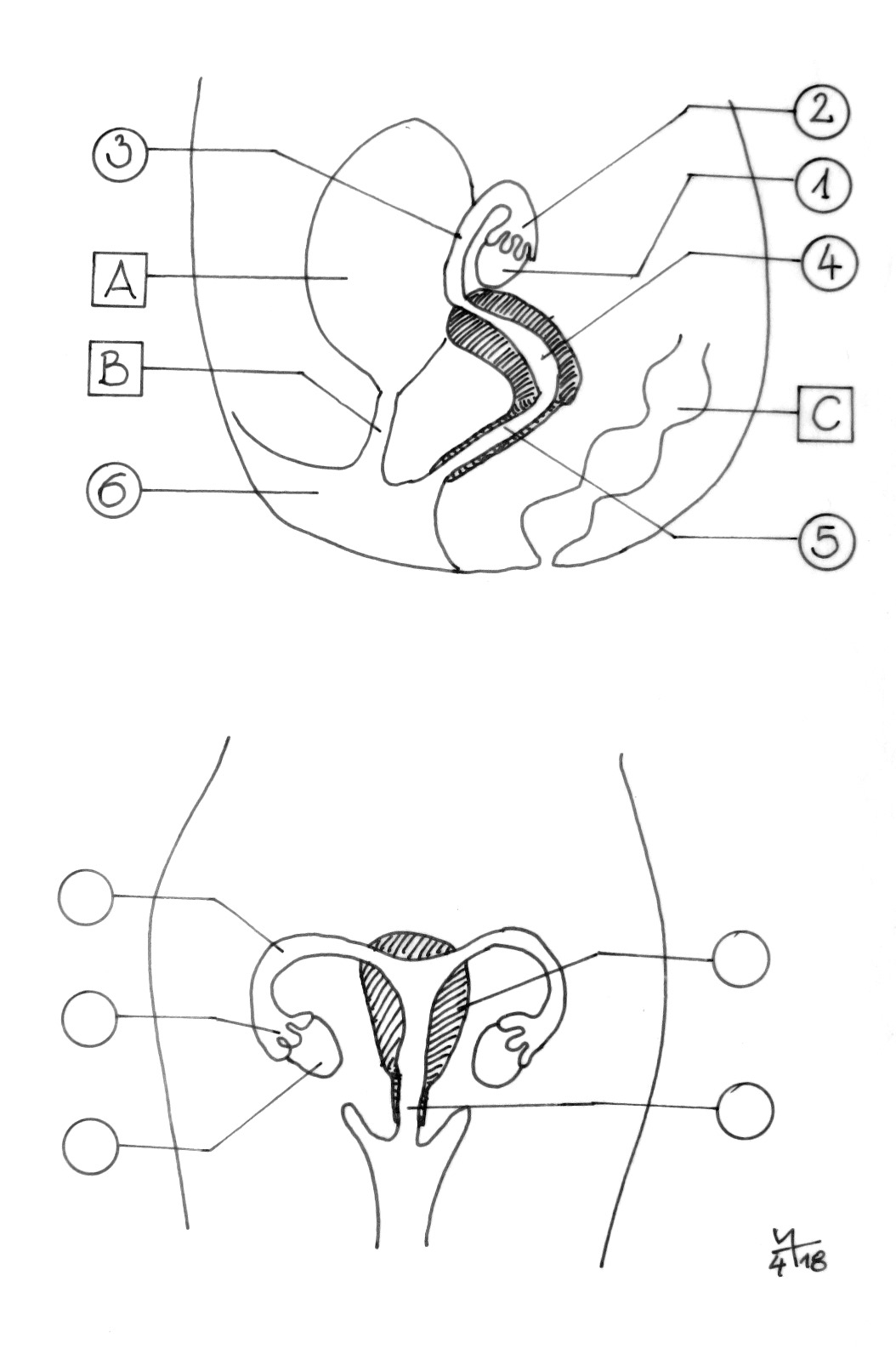 oberes Bild: Längsschnitt seitlich(zur Orientierung:)			1	der Eierstock, -“eA	die Blase, -n				2	der Trichter, -B	die Harnröhre, -n			3	der Eileiter, -C	der Darm				4	die Gebärmutter, -“							5	die Scheide, -n = die Vagina, -nen							6	die Schamlippe, -nunteres Bild: Längsschnitt frontallinke Seite von oben nach unten: 3 / 2 / 1rechte Seite von oben nach unten: 4 / 5